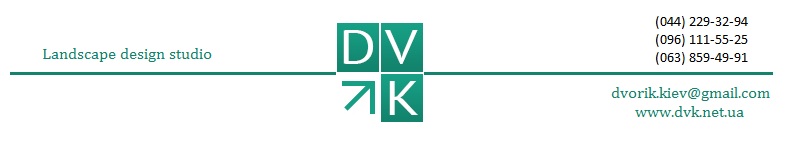 *The price includes the materials and works price, The preparatory works are not included.№Works listMeasurement unitPrice, hrnWaterbody arranging Waterbody arranging Waterbody arranging Waterbody arranging 1Digging a ditch M31202Movement of soil and construction materialsM31203Formation of ditch and planningm2from 104Cementing concrete belt 20 * 15(mating fixtures, exhibiting shaped formwork)mfrom 965Pipeslaying Укладка трубm126Cable laying Укладка кабеля m57Geotextiles laying Укладка геотекстиля m258Waterproofing laying Укладка гидроизоляции  m2809Gluing / soldering joints of waterproofing m5010Decorative finishing with stonem2from 18011Falls mounting m2180012Equipment installation (pump, filter, lighting) 30 % from material price30 % from material priceCoastline strengthening of coastline *Coastline strengthening of coastline *Coastline strengthening of coastline *Coastline strengthening of coastline *1Coast strengthening  wit oakm1800-40002Coast strengthening  with  gabion 1*2 m m800-12003Coast strengthening with  geogridm280-120